                                                                                                                                   ПРОЕКТ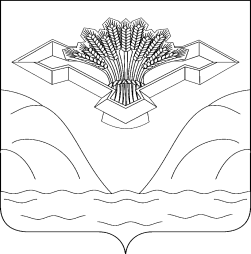 Российская ФедерацияСамарская областьАДМИНИСТРАЦИЯ СЕЛЬСКОГО ПОСЕЛЕНИЯ ВАСИЛЬЕВКАМУНИЦИПАЛЬНОГО РАЙОНА СТАВРОПОЛЬСКИЙСАМАРСКОЙ ОБЛАСТИРАСПОРЯЖЕНИЕОт _________________г.                                                                                             №  _____О мерах по обеспечению безопасности людей на водных объектах на территории сельского поселения Васильевка  муниципального района Ставропольский Самарской области в осенне-зимний период 2015-2016годов.	В соответствии с Федеральными законами от 21.12.1994 № 68-ФЗ «О защите населения и территорий от чрезвычайных ситуаций природного и техногенного характера», от 06.10.2003 № 131-ФЗ «Об общих принципах организации местного самоуправления в Российской Федерации», а также в целях недопущения несчастных случаев на водных объектах муниципального района Ставропольский:Утвердить «План мероприятий по обеспечению безопасности людей на водных объектах на территории муниципального района Ставропольский в осенне-зимний период 2015-2016 г.» (Приложение №1).Принять нормативные правовые акты и утвердить планы мероприятий по обеспечению безопасности людей на водных объектах, расположенных на территории поселений в осеннее-зимний период  2015-2016 годов;3.   Утвердить нормативно-правовыми актами перечень потенциально-опасных участков водоемов и обозначить их соответствующими предупреждающими(запрещающими) знаками, назначить должностных лиц, ответственных за обеспечение безопасности людей и составить графики контроля мест массового отдыха населения, подледного лова рыбы рыболовами-любителями.(Приложение №2).4. Организовать регулярное совместное патрулирование водных объектов с массовым
пребыванием людей должностными лицами администрации сельского поселения и
районным отделом внутренних дел, в целях соблюдения правопорядка на водных объектах (По согласованию);5.  Издавать приостанавливающие или ограничивающие водопользование нормативные правовые акты в случае возникновения угрозы, причинение вреда жизни или здоровью человека;6. Организовать пропагандистскую работу по профилактике и предупреждению происшествий на водных объектах с освещением в средствах массовой информации по каждому несчастному случаю;7.  Рекомендовать руководителям предприятий, организаций и учреждений, расположенных на территории сельского поселения Васильевка муниципального района Ставропольский, независимо от форм собственности:- провести инструктажи в системе охраны труда и техники безопасности, со всеми категориями работников по безопасному поведению на льду;- при организации ледовых переправ согласовывать места их расположения с главой поселения, а порядок работы и регистрации с ГИМС МЧС России по Самарской области.8. Опубликовать данное распоряжение в районной газете «Ставрополь-на-Волге»;9. Контроль за исполнением данного распоряжения оставляю за собой. Глава администрации  сельского поселения  Васильевка                                    				Ю.А. ПисарцевПриложение №1 к распоряжениюадминистрации сельского поселенияВасильевка  № ___ от ________г.ПЛАНмероприятий по обеспечению безопасности людей на водных объектах в сельском поселении Васильевка муниципального района Ставропольский Самарской области в осенне-зимний период 2015-2016гг.Приложение №2 к распоряжениюадминистрации сельского поселенияВасильевка  № ___ от __________г.ПЕРЕЧЕНЬпотенциально-опасных участков водоемов в сельском поселении Васильевка муниципального района Ставропольский Самарской области в осенне-зимний период 2015-2016 гг.№Наименование мероприятияСроки исполненияИсполнители1Совершенствование системы оповещения о возникновении техногенных, природных и экологических ЧС, доведение сигналов до спасательных формированийПостоянноГлава сельского поселенияПисарцев Ю.А.2Доведение через средства массовой информации до населения правил безопасного поведения на водных объектах в осенне - зимний периодПостоянноГлава сельского поселенияПисарцев Ю.А.3Информирование населения через средства массовой информации о гибели людей на водных объектах в осенне - зимний период и причинах их вызвавшихПостоянноГлава сельского поселенияПисарцев Ю.А.4Проведение профилактической работы в местах большого скопления людей на водоемахПостоянноЗаместитель главы администрации Хальзов А.В.,Участковый уполномоченный полиции Антонов А.В. (по согласованию)5Выставление на водоемах знаков безопасности  До 30.11.2015г.Заместитель главы администрации Хальзов А.В.6Определить состав групп экстренного реагирования по мероприятиям обеспечения безопасности людей на водных объектах из числа должностных лиц администрации, сотрудников правоохранительных органов и других заинтересованных организаций, с целью дежурства и патрулирования (при необходимости)До 20.11.2015г.Глава сельского поселенияПисарцев Ю.А.7Определить список работников амбулатории с. Васильевка по оказанию медицинской помощи людям, пострадавшим на водных объектах в осеннее – зимний периодДо 20.11.2015г.Заведующая отделением Васильевской амбулаторииКалашонкова Л.Н.(по согласованию)8Усиление контроля над соблюдением мер безопасности людей на водоемах района, организация патрулирования полиции в местах массового скопления людей в осеннее – зимний период, принятие мер пресечения нарушений правил поведения на водных объектах и у прорубиПериод ледоставаГлава сельского поселенияПисарцев Ю.А.Участковый уполномоченный полиции Антонов А.В. (по согласованию)№Наименование мероприятияСроки исполненияИсполнители1Васильевские озераПостоянноГлава сельского поселенияПисарцев Ю.А., зам.главы Хальзов А.В., участковый уполномоченный полиции Антонов А.В. (по согласованию)